Secretaria da Agricultura, Pecuária e IrrigaçãoDepartamento de Defesa Agropecuária Divisão de Controle e Informações Sanitárias Seção de Epidemiologia e Estatística Informativo Semanal de Vigilância – Notificações 2018 Semana Epidemiológica 50. Supervisões regionais que não informaram: Todas as Supervisões Regionais Informaram. Ocorrências Atendidas pelo SVO-RS.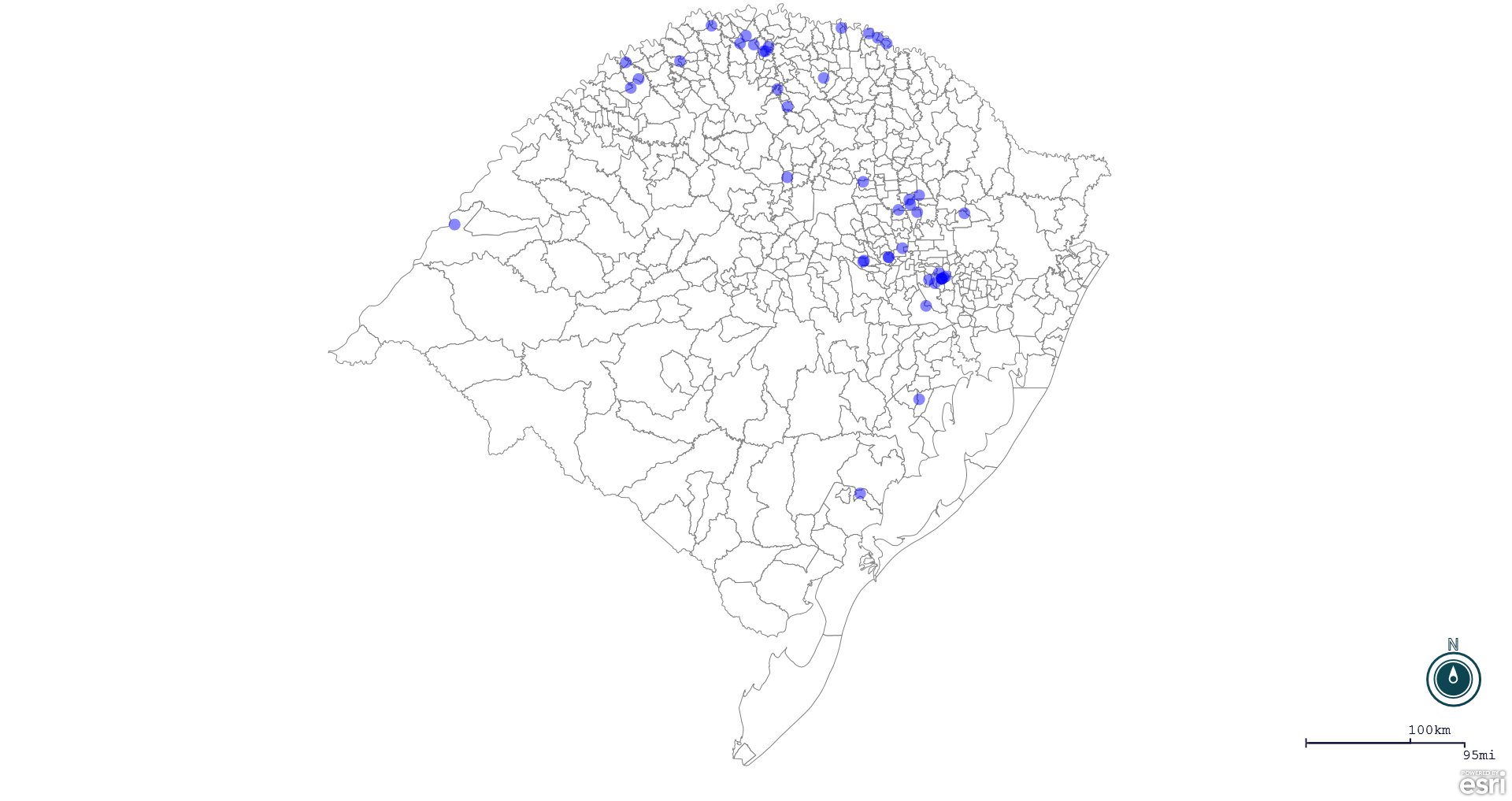 Seção de Epidemiologia e Estatística. Seção de Epidemiologia e Estatística-SEE. Seção de Epidemiologia e Estatística-SEE contatos: epidemiologia@agricultura.rs.gov.br; fone: (51) 3288-6398 ou (51) 3288-6385. Line Município Código IBGE N° do FORM IN Principal espécie afetada Diagnóstico presuntivo Data da investigação Diagnóstico conclusivo 14. Foi criado cadastro no SIVCONT? Solicitada Retificação? 17. Nome do Veterinário 1 Harmonia 4309555 0035 Suínos Síndrome Vesicular 23/11/2018 Pendente - Aguardando Lab. Sim Sim AUGUSTO WEBER 2 Bom Princípio 4302352 0027 Suínos Síndrome Vesicular 23/11/2018 Pendente - Aguardando Lab. Sim Sim REGIS DAMIAO SCARAMUSSA 3 Mariano Moro 4312005 0021 Suínos Síndrome Vesicular 27/11/2018 Pendente - Aguardando Lab. Sim Sim MARINA DE MATTOS FERRASSO 4 Harmonia 4309555 0037 Suínos Síndrome Vesicular 26/11/2018 Pendente - Aguardando Lab. Sim Sim AUGUSTO WEBER 5 Seberi 432026 0006 Suínos Síndrome Vesicular 28/11/2018 Pendente - Aguardando LabSim Sim CAIO CÉSAR CARDOSO 6 Nova Boa Vista 4312955 0020 Suínos Peritonite 29/11/2018 Peritonite Sim Sim LOURIVAL BORTOLOTTO DE CAMARGO 7 Seberi 4320206 0005 Suínos Lesões por abrasão28/11/2018 Lesões por abrasãoSim Sim CAIO CÉSAR CARDOSO 8 Sentinela do Sul 4320354 0007 Bovinos Síndrome nervosa 18/10/2018 Pendente - Aguardando Lab. Sim Sim GIOVANA TAGLIARI EVANGELISTA 9 Santo Cristo 4317905 0022 Suínos Síndrome Vesicular 22/11/2018 Pendente - Aguardando Lab. Sim Sim MARIA MARINES REIS PEIXOTO 10 Roca Sales 4315800 0019 Suínos Síndrome Vesicular 27/11/2018 Pendente - Aguardando Lab. Sim Sim MAURICIO DOS SANTOS 11 Encantado 4306809 0037 Suínos Síndrome Vesicular 28/11/2018 Pendente - Aguardando Lab. Sim Sim MAURICIO DOS SANTOS 12 Cotiporã 4305959 0011 Suínos Síndrome Vesicular 22/11/2018 Pendente - Aguardando Lab. Sim Sim MELISSA BRUM RIES 13 Marcelino Ramos 4311908 0022 Suínos Síndrome Vesicular 22/11/2018 Pendente - Aguardando Lab. Sim Sim HELEN SILVEIRA COIMBRA 14 Tuparendi 4322301 0012 Suínos Síndrome Vesicular 29/11/2018 Negativo FA e EV Sim Sim GUSTAVO DE ARAÚJO MARCHAND 15 São José do Sul 4318614 0023 Suínos Síndrome Vesicular 26/11/2018 Estomatite Vesicular Sim Sim RAFAEL SILVA ALVES 16 Rodeio Bonito 4315909 0003 Suínos Lesões traumáticas 28/11/2018 Lesões traumáticas Sim Sim REVIR ELOY MILANI 17 Turuçu 4322327 0015 Bovinos Brucelose 30/11/2018 Brucelose Não Não JACQUELINE DE HOLLEBEN C. FADRIQUE 18 Porto Mauá 4315057 0001 Suínos Síndrome Vesicular 22/11/2018 Pendente - Aguardando Lab. Sim Não JOÃO ARTHUR SCHWERZ 19 Nova Prata 4313300 0025 Suínos Síndrome Vesicular 04/12/2018 Pendente - Aguardando Lab.Sim Não BRUNO DALL'AGNOL 20 Campinas do Sul 4303806 0019 Suínos Síndrome Vesicular 07/12/2018 Pendente - Aguardando Lab.Sim Não LUCIANA DE ARAUJO BORBA 21 Nova Alvorada 4312757 0045 Galinhas Colibacilose 05/12/2018 Colibacilose Sim Não MAURÍCIO FLORES DA SILVA 22 Arroio do Meio 4301008 0051 Suínos Diarreia 28/11/2018 Diarreia Sim Não VANESSA CORRÊA DA SILVA 23 Maratá 4311791 0043 Suínos Síndrome Vesicular 07/12/2018 Pendente - Aguardando Lab. Sim Não RAFAEL SILVA ALVES 24 Harmonia 4309555 0035 Suínos Síndrome Vesicular 23/11/2018 Pendente - Aguardando Lab. Sim Não AUGUSTO WEBER 25 Barra do Rio Azul 4301925 0022 Suínos Síndrome Vesicular 06/12/2018 Pendente - Aguardando Lab. Sim Não ANDRÉIA DE OLIVEIRA BECKER 26 Fagundes Varela 4307864 0037 Suínos Síndrome Vesicular 06/12/2018 Pendente - Aguardando Lab. Sim Não MELISSA BRUM RIES 27 Fagundes Varela 4307864 0034 Suínos Síndrome Vesicular 04/12/2018 Pendente - Aguardando Lab. Sim Não MELISSA BRUM RIES 28 Triunfo 4322004 0056 Bovinos Brucelose 04/12/2018 Brucelose Não Sim VALQUIRIA DA ROCHA MOREIRA 29 Pinhal 4314456 0008 Suínos Lesões traumáticas 03/12/2018 Lesões traumáticas Sim Sim REVIR ELOY MILANI 30 Pinhal 4314456 0007 Suínos Síndrome Vesicular 28/11/2018 Pendente - Aguardando Lab. Sim Sim PRISCILA ZAJDENWERG 31 Vista Gaúcha 4323750 0024 Suínos Síndrome Vesicular 04/12/2018 Pendente - Aguardando Lab. Sim Sim JOSE HENRIQUE DOS SANTOS VAZ 32 Bom Princípio 4302352 0029 Suínos Úlcera por pressão 26/11/2018 Úlcera por pressão Sim Sim RÉGIS DAMIÃO SCARAMUSSA 33 Tupandi 4322251 0063 Suínos Escarra de decubito 30/11/2018 Escarra de decubito Sim Sim CECÍLIA MOTA NOGUEIRA 34 Severiano de Almeida 4320602 0029 Suínos Pneumonia 04/12/2018 Pneumonia Sim Sim MARINA DE MATTOS FERRASSO 35 Novo Barreiro 4313490 0001 Suínos Intoxicação por sal 24/11/2018 Intoxicação por sal Sim Sim RÓBER ZARDO 36 Sério 4320453 0021 Bovinos Síndrome nervosa 03/12/2018 Pendente - Aguardando Lab. Sim Sim FELIPE LOPES CAMPOS 37 Sério 4320453 0022 Bovinos Síndrome nervosa 03/12/2018 Pendente - Aguardando Lab. Sim Sim FELIPE LOPES CAMPOS 38 Selbach 4320305 0006 Suínos Síndrome Vesicular 29/11/2018 Pendente - Aguardando Lab. Sim Sim JUSSARA TEREZINHA CORDEIRO 39 Itaqui 4310603 0032 Equinos Influenza Equina 13/11/2018 Pendente - Aguardando Lab. Não Sim ALESSANDRA ARANDA GAVIÃO 40 Dois Lajeados 4306452 0026 Suínos Síndrome Vesicular 30/11/2018 Negativo FA e EV Sim Sim MATIAS TIECHER 41 Arroio do Meio 4301008 0051 Suínos Diarreia 28/11/2018 Diarreia Sim Sim VANESSA CALDERARO DALCIN 42 Flores da Cunha 4308201 0026 Suínos Refugagem 30/11/2018 Refugagem Sim Sim MARIANA FRANZOI MARCON 43 Humaitá 4309704 0009 Suínos Refugagem 03/12/2018 Refugagem Sim Sim PAULO RICARDO PAULATA WERNER 44 Frederico Westphalen 4308508 0025 Suínos Síndrome Vesicular 22/11/2018 Pendente - Aguardando Lab. Sim Sim JAILO FERNANDO BOESING 